Прайс лист на аренду выставочного оборудованияВыставочное  оборудованиеВыставочное  оборудованиеВыставочное  оборудованиеВыставочное  оборудованиеНаименованиеЕд.измЦена в руб. (без НДС)Витрина  (2.4х1х0.5)( Выс\Шир\Глуб )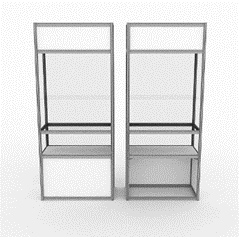 шт3250Витрина  (2.4х1х0.5)   (с подсветкой)  с дверями и замком(Выс\Шир\Глуб )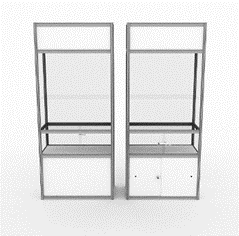 шт3900Витрина  (2.4х0.5х0.5)  ( Выс\Шир\Глуб )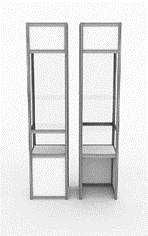 шт2860Витрина  (2.4х0.5х0.5) (с подсветкой) с дверями и замком(Выс\Шир\Глуб )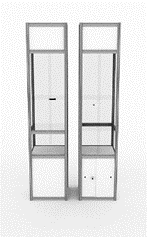 шт3510Дополнительная  полка в витринушт520Витрина радиальная высота  2.4м, R=1м   (с подсветкой)с дверями и замком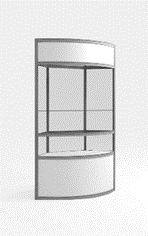 шт6500Прилавок радиальный высота1м, R=1м, с дверями и замком (витрина)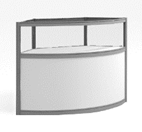 \шт3640Прилавок ( 1 х1 х 0.5) (витрина)(Выс\Шир\Глуб)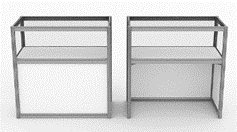 шт2600Прилавок ( 1 х1х 0.5) (витрина) с дверями изамком(Выс\Шир\Глуб )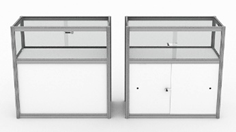 шт3250Прилавок ( 1 х0.5 х 0.5) (Витрина) (Выс\Шир\Глуб )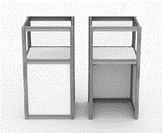 шт2210Прилавок ( 1 х0.5 х 0.5) (витрина) с дверями и замком(Выс\Шир\Глуб )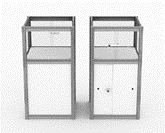 шт2600Подиум  высота 1м, R=1м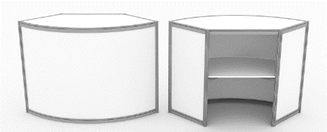 шт2210Подиум  высота 1м, R=1м, с дверями и замком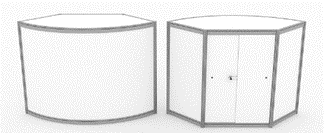 шт2470Подиум  ( 1х1х0.5)( Выс\Шир\Глуб )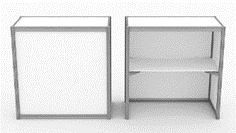 шт1300Подиум  ( 1х1х0.5) с дверями и замком(Выс\Шир\Глуб )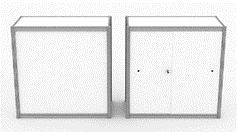 шт1560Подиум  ( 1х0.5х0.5)(Выс\Шир\Глуб )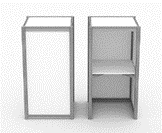 шт1040Подиум  ( 1х0.5х0.5) с дверями и замком(Выс\Шир\Глуб )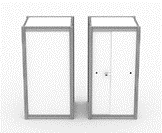 шт1300Подиум (0.5х1х0.5)( Выс\Шир\Глуб )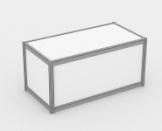 шт1040Подиум (0.25х1х0.5)( Выс\Шир\Глуб )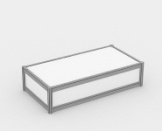 шт1040Дверь раздвижная гармошка пластиковая( с замком)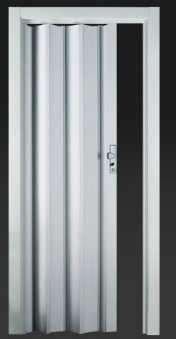 шт2340Дверь распашная (деревянная с замком)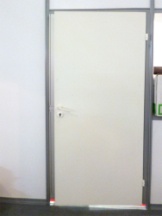 шт3250Штора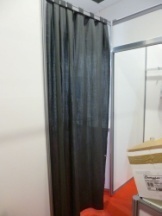 шт780Элемент стены (белый) (2,4 м*1м) на стенде (Выс\Шир)шт650Элемент стены (белый) (2,4 м*0,5 м) на стенде (Выс\Шир)шт650Элемент стены (белый) (2,4 м*1м) ограждение (Выс\Шир)шт390Элемент стены (белый) (2,4 м*0,5 м) ограждение (Выс\Шир)шт390Элемент стены со стеклом (2.4*1м) (Выс\Шир)шт1300Зеркало 1000х1000(крепление  на элемент стены)шт630Ковровое покрытие (дополнительное и цветное)кв.м.350Корзина для мусора.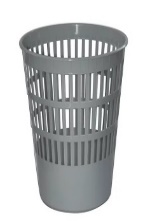 шт150Полка консольная (1х0.25)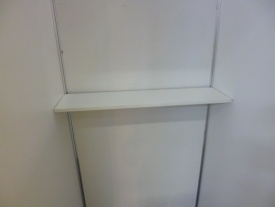 шт330Полка консольная (2х0.25)шт660Подставка под прайс-листы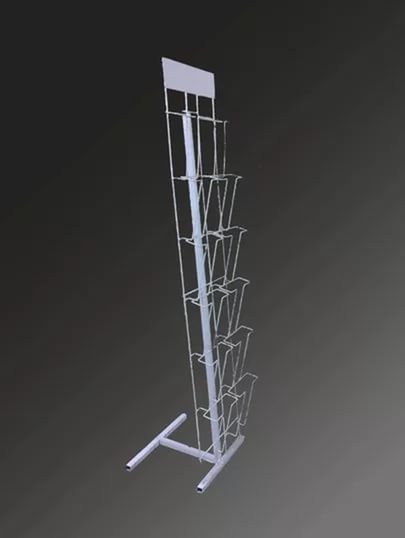 шт400Подставка под прайс-листы ПАРУС (3кармана)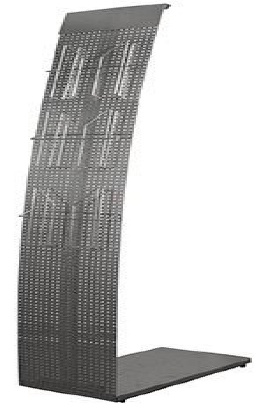 шт800Стеллаж 4-х полочный           (2.4х1х0.5)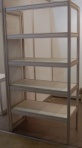 шт1850Стеллаж 4-х полочны (2.4х0.5х0.5)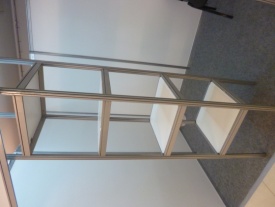 шт1600Стеллаж (хром) 4-х полочный  (1.8х0.9х0.45)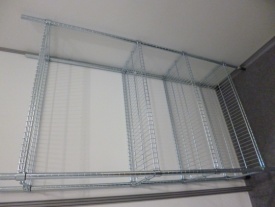 шт2100Фризовая панель (h-300мм)п.м390Фризовая панель (h-600мм)п.м650Вешалка настенная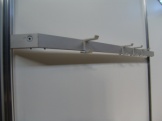 шт400Вешало напольное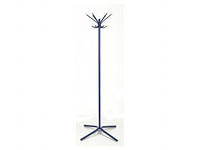 шт600Элементы оформленияЭлементы оформленияЭлементы оформленияЭлементы оформленияЭлементы оформленияЭлементы оформленияНаименованиеНаименованиеЕд.изм.Цена в руб. (без НДС)Цена в руб. (без НДС)Цена в руб. (без НДС)Дополнительный размер фризовой надписи (до 20 знаков)Дополнительный размер фризовой надписи (до 20 знаков)шт460460460Логотип на фризЛоготип на фризшт100010001000Широкоформатная печать на баннерной ткани (односторонний)Широкоформатная печать на баннерной ткани (односторонний)кв.м.980980980Изготовление плакатов(материал-пластик +фотопечать)Изготовление плакатов(материал-пластик +фотопечать)кв.м.222022202220Закатка стеновых панелей плёнкой oracalЗакатка стеновых панелей плёнкой oracalкв.м.220220220Закатка стеновых панелей плёнкой с фотопечатью 720 dpiЗакатка стеновых панелей плёнкой с фотопечатью 720 dpiкв.м.160016001600Услуга оклейки плёнкой (фотопечать/oracal)Услуга оклейки плёнкой (фотопечать/oracal)кв.м.590/400590/400590/400Укрепление стен(лист ЛДСП-1000х2500+закладные )Укрепление стен(лист ЛДСП-1000х2500+закладные )шт320032003200Закладные(материал-фанера 950х50х12)Закладные(материал-фанера 950х50х12)шт400400400МебельМебельМебельМебельМебельМебельНаименованиеЕд.изм.Цена в руб. (без  НДС)Стул «Изо (Iso)»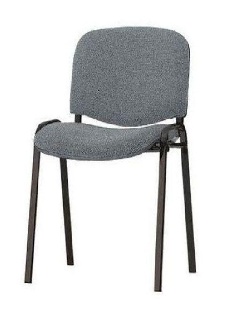 шт280Стол  выставочный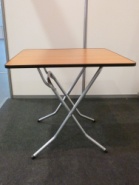 шт590Стол выставочный  (круглый)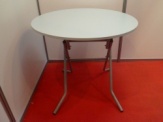 шт650Стол барный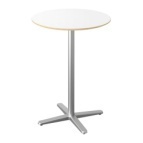 шт2350Стол круглый (стекло)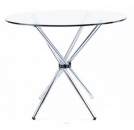 шт2000Стул барный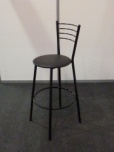 шт780Стул барный пластик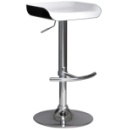 шт1300Стул для переговорной комнаты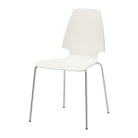 шт850Диван двухместный(белый,кожа)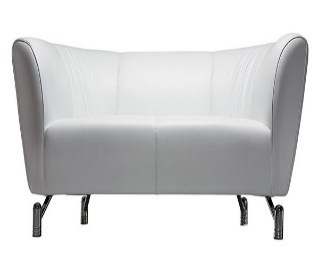 шт5500Стол журнальный стеклянный0,5*1.1*0,7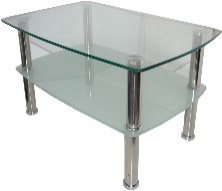 шт2000Презентационная, аудио-видео, бытовая техникаПрезентационная, аудио-видео, бытовая техникаПрезентационная, аудио-видео, бытовая техникаПрезентационная, аудио-видео, бытовая техникаНаименованиеЕд.изм.Цена в руб. (без НДС)Плазменная панель 42» (1-ый день)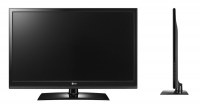 шт./день4000Плазменная панель (каждый последующий день)шт./день3300Стойка для плазмы напольная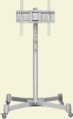 шт./день2000Кулер (+ 1 бутыль воды 19л)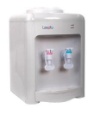 шт./день1050Вода питьевая, .шт400Кофемашина (100 капсул +сахар)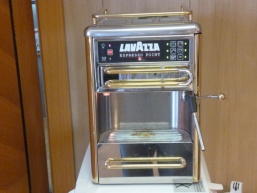 шт.4000ЭлектрооборудованиеЭлектрооборудованиеЭлектрооборудованиеЭлектрооборудованиеНаименованиеЕд.изм.Цена в руб. (без НДС)Лампа-прищепка (спот) 40-60 Вт с зажимом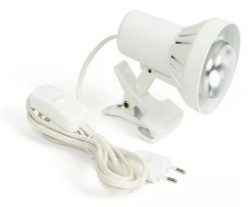 шт330Светильник люминисцентный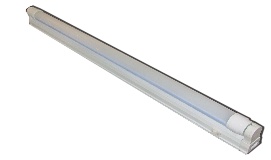 шт460Установка точки эл. питания 220V (до 1,5 кВт)шт300220V (до 2 кВт)шт400220V (до 3 кВт)шт650220V (до 4 кВт)шт780220V (до 5 кВт)шт1100Установка точки эл. питания 380В (до 15 кВт)штОт 5000Аренда распределительного щиташт3500Прожектор галогенный на ножке (150 Вт)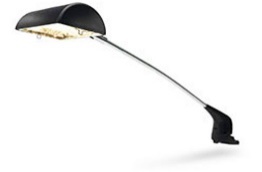 шт800Прожектор металлогалогенный (150 Вт)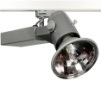 шт1700Шинам150Электроудлинитель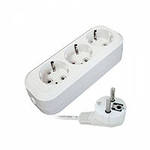 шт450